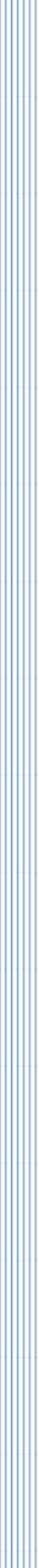 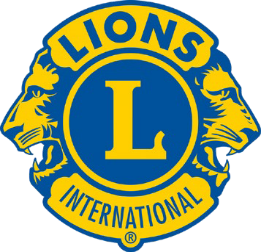 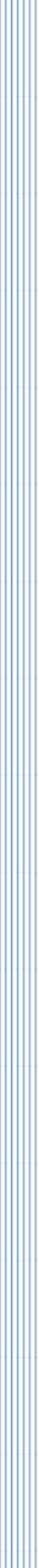 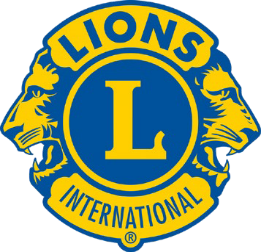 Zone Chairperson WorkshopРешаване на Проблеми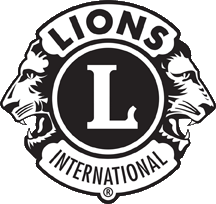 Цели на СесиятаВ края на тази сесия участниците ще могат да:Дефинират Метода на 5-те „Защо“Прилагат метода на 5-те „Защо“Проучат своята Зона/Регион с метода на 5-те „Защо“Lions Clubs InternationalКак да използвате 5-те „ЗАЩО“Определете проблема.Задайте първото “Защо”.Попитайте „Защо“ още 4 пъти.Обърнете внимание на първопричините и потърсете решение и оздравителни действия.5 „Защо“ за приятеля ВиЗащо закъсня?Отговор: Защото не ми звъня алармата.Защо не ти звъня алармата?Отговор: Защото нямаше захранване.Защо часовника ти нямаше захранване?Отговор: Защото батерията му не работеше.Защо не си сменил батерията?Отговор: Защото нямах резервни батерии.Защо нямаше резервни батерии?Отоговор: Защото забравих да купя нови.Първопричина = Приятелят е забравил да купи нови батерии.Решения и оздравителни действияЗащото алармата не звъня.Помоли някой у дома да те събуди.Защото нямаше захранване.Ползвай резервен будилник, или смарт-телефона си..Защото батерията не работеше.Смени батерията преди да е отказала.Защото нямаше резервни батерии.Поддържай резерв от батерии у дома.Защото забравил да купи нови батерии.Купи нови батерии.Казус – Напуснали нови членовеКлуб от Вашата Зона е загуби 4 нови членове тази година. Понеже увеличаването на членството е една от важните цели на дистрикта, Вие искате да помогнете на клубовете в зоната да имат доволни членове. Не сте наясно защо са напуснали, но сте чули, че може би се дължи на липсата на ориентация.  Проучвате и се свързвате с някои хора от този клуб. Говорите с клубния президент, опитен Лайънс член и нов член, за да получите повече информация.Ето какво казват:Работен лист – Проблем 1Работен лист – Проблем 2Бележки:Problem-Solving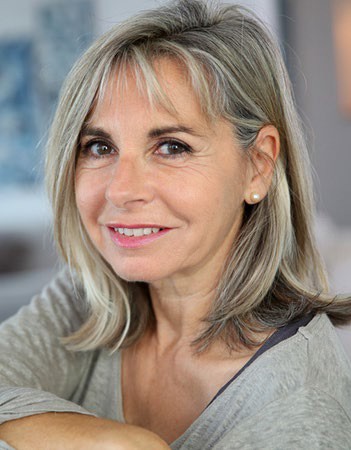 Елена – президент на клубаЗагрижена съм за новите членове, които напуснаха. Все още не съм имала възможност да разбера защо са напуснали, но чух, че тези членове смятат, че ориентацията ни за тях като нови членове не е много добра.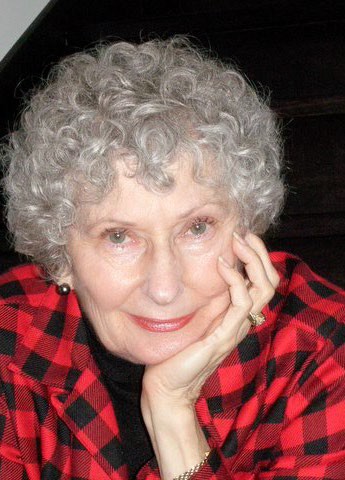 Lion МарианаЖалко е, че загубихме тези нови членове. Първоначално те изглеждаха ентусиазирани, но бяха разочаровани от факта, че не направихме официално ориентиране и подготовка за тях. Нашият член, който водеше сесии за ориентиране, се премести. Все още никой не е предложил да изпълни тази роля. Сега насочваме нашите нови членове към информацията за ориентация на членовете на нашия уебсайт.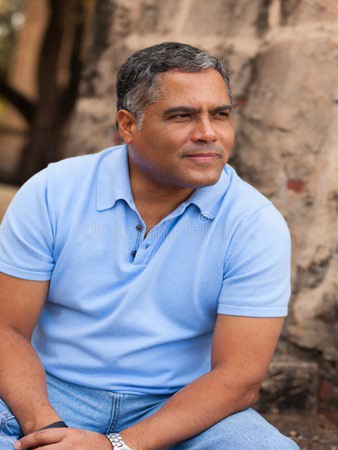 Радо, нов член на клубаЗапознах се с новите членове, преди да си тръгнат. Беше страхотно да се свържа с други Лайънс, които също бяха нови. Те бяха разочаровани, защото нямаше официален процес за ориентиране.Не е много приятно да ви кажат да отидете на уебсайта и да прочетете материалите за ориентиране. Въпреки че се присъединяваме, за да служим на другите, много от нас се надяват да установят връзки с опитни доброволци, докато служат.5-те ЗАЩОСега, след като сте прочели коментарите на тримата членове на клуба, обсъдете ги с другите участници и отговорете на въпросите Защо по-долу. Ще започнем с отговора на първото защо. Бъдете готови да споделите отговорите си по-късно с останалите участници.Защо напуснаха 4-те нови Лайънс члена?Защо?Недостатъчна ориентация и информация за новите членове.Защо?Защо?Защо?Защо?Решения и оздравителни действияИзползвайте 5-те отговора „Защо“ на стр. 5, за да измислите оздравителни действия за всеки отговор „Защо“. Ще започнем с първото решение и действие за първото защо. Бъдете готови да споделите отговорите си с останалите участници.Решение в отговор на първото Защо.Осигурете подходяща ориентация и информация на членовете.Решение в отговор на второто Защо.Решение в отговор на третото Защо.Решение в отговор на четвъртото Защо.Решение в отговор на петото Защо.Формулиране на проблемаКакво можете независимо да потвърдите по повод на проблема?С кого можете да се свържете, за да зададете 5-те въпроса?Кои биха могли да са 5-те ЗАЩО, които ще бъде полезно да зададете, за да получите повече информация по този проблем?Формулиране на проблемаКакво можете независимо да потвърдите по повод на проблема?С кого можете да се свържете, за да зададете 5-те въпроса?Кои биха могли да са 5-те ЗАЩО, които ще бъде полезно да зададете, за да получите повече информация по този проблем?